Remind the preposition of place to yourself. (Připomeň si předložky místa).Fill in the worksheet (Vyplň pracovní list)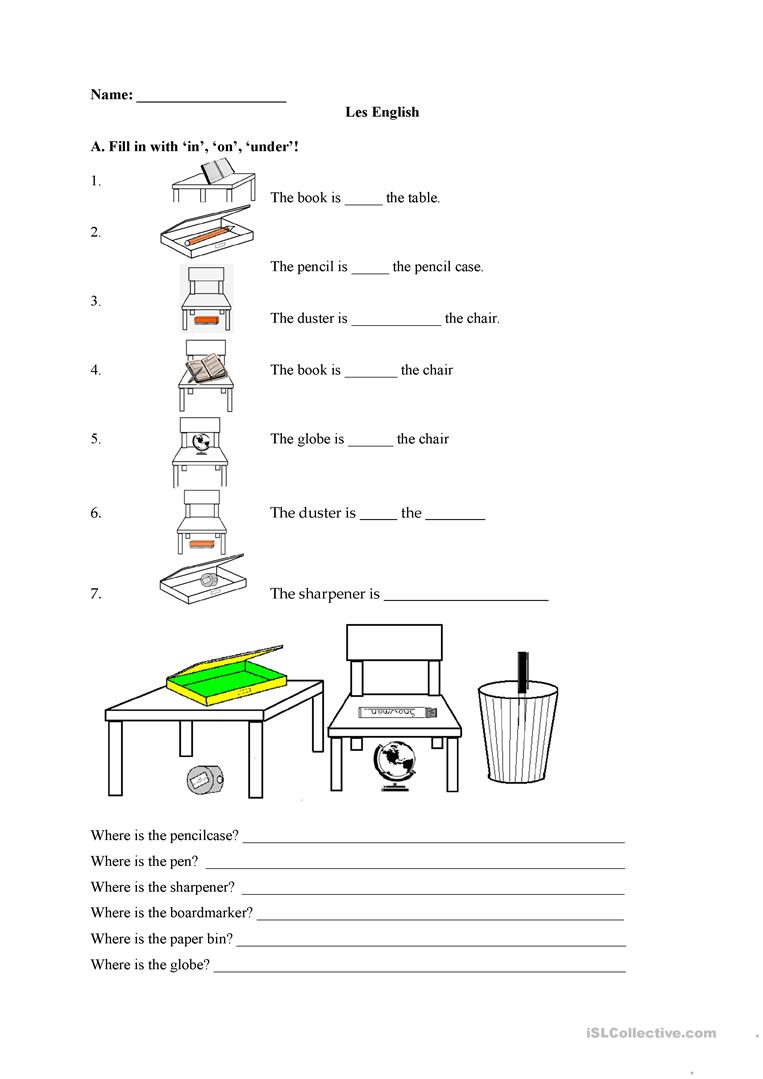 New vocabularyA table - stůlA chair - židleA bookcase – knihovna (skříň)A wardrobe – šatní skříňA cupboard – kredenc, skříňkaA bed – postelDo this exercise to practise new vocabulary (Udělej toto cvičení pro procvičení nových slovíček) https://learningapps.org/display?v=p0x8udc1n20